Собрание представителей сельского поселения Васильевкамуниципального района Безенчукский Самарской области	второго созыва                                                 РЕШЕНИЕот  30 июня  2015 года                                                                             № 130/53О внесении изменения в Правила землепользования и застройки  сельского поселения  Васильевка  муниципального района Безенчукский Самарской области, утвержденные  Решением Собрания представителей  сельского  поселения  Васильевка муниципального района Безенчукский Самарской области  №87/28  от 19.12.2013г.       Рассмотрев  представленный  Главой   сельского поселения Васильевка проект  Решения Собрания представителей  сельского поселения Васильевка   “О внесении изменений в Правила землепользования и застройки сельского поселения Васильевка”, утвержденные решением Собрания представителей сельского поселения Васильевка муниципального района Безенчукский Самарской области от 19.12.2013 г. № 87/28, с учетом  Заключения о результатах публичных слушаний по проекту “О внесении изменений в Правила землепользования и застройки  сельского поселения Васильевка муниципального района Безенчукский Самарской области”  от 01.06.2015, в соответствии с  Градостроительным  кодексом Российской Федерации, Уставом сельского поселения Васильевка  муниципального района Безенчукский Самарской области, Собрание представителей  сельского  поселения   Васильевка,РЕШИЛО:Внести в “Правила землепользования и застройки  сельского  поселения Васильевка муниципального района Безенчукский Самарской области”, утвержденные Решением Собрания представителей сельского  поселения Васильевка муниципального  района Безенчукский Самарской области от 19.12.2013 г. № 87/28 следующее изменение:- территориальную зону (земельного участка по ул.Школьная) СХ1 заменить на зону Ж1 согласно приложению 1 к настоящему Решению.Опубликовать настоящее Решение в газете “Вестник сельского поселения  Васильевка”Настоящее Решение вступает в силу  со дня его официального опубликования.Глава   сельского поселения   Васильевка муниципального района Безенчукский  Самарской области                                                            		К.В.Солдатов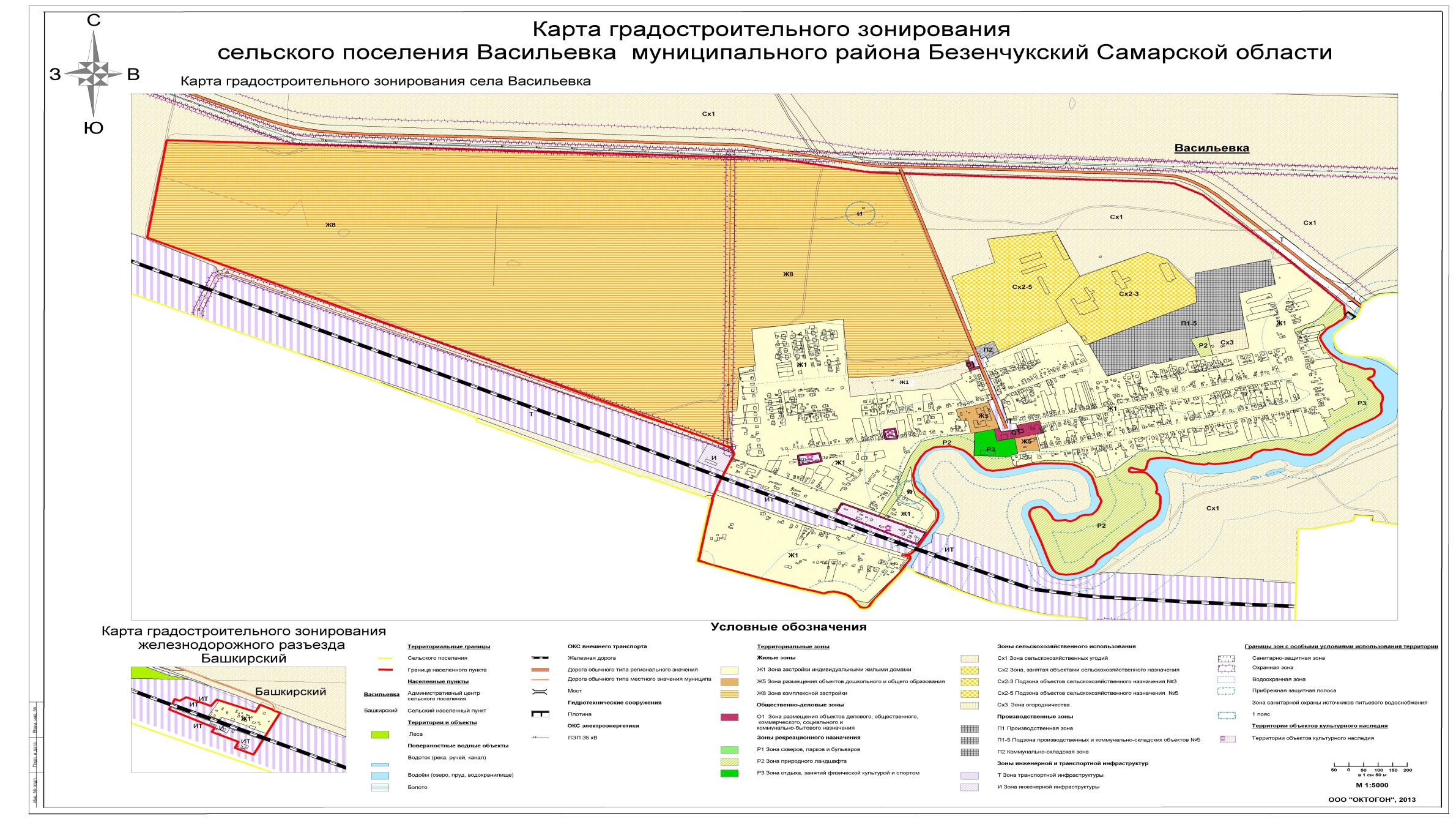 